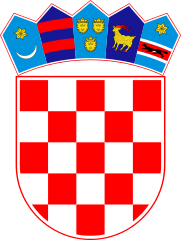 KLASA: 024-02/23-02/41URBROJ: 2178-2-03-23-1Bebrina, 1. lipnja 2023. godineNa temelju članka 35. stavak 2. Zakona o vlasništvu i drugim stvarnim pravima (Narodne novine broj 91/96, 68/98, 137/99, 22/00, 73/00, 129/00, 114/01, 79/06, 141/06, 146/08, 38/09, 153/09, 143/12, 152/14, 81/15, 94/17) te članka 32. Statuta Općine Bebrina („Službeni vjesnik Brodsko-posavske županije" broj 2/2018, 18/2019 i 24/2019 i „Glasnik Općine Bebrina" broj 1/2019, 2/2020 i 4/2021) u vezi s člankom 48. Zakona o lokalnoj i područnoj (regionalnoj) samoupravi (Narodne novine broj 33/01, 60/01, 129/05, 109/07, 125/08, 36/09, 36/09, 150/11, 144/12, 19/13, 137/15, 123/17, 98/19, 144/20), Općinsko vijeće Općine Bebrina na svojoj 12. sjednici održanoj dana 01. lipnja 2023. godine donosiODLUKUo davanju na korištenje imovine za obavljanje komunalnih poslova u vlasništvu općine
Općine Bebrina trgovačkom društvu BEKOM d.o.o.Članak 1.Ovom Odlukom Općinsko vijeće općine Bebrina daje na korištenje imovinu za obavljanje komunalnih poslova u vlasništvu općine Bebrina koja je evidentirana u popisu imovine na poziciji komunalnih poslova trgovačkom društvu BEKOM d.o.o.Općina Bebrina je jedini vlasnik i osnivač trgovačkog društva BEKOM d.o.o., Bebrina (Općina Bebrina), Bebrina 83, OIB: 20062473045 (dalje u tekstu: „BEKOM d.o.o.').Imovina iz stavka 1. ovog članka daje se na korištenje na neodređeno vrijeme bez naknade.Članak 2.Imovinom za obavljanje komunalnih djelatnosti iz ove Odluke BEKOM d.o.o je dužan upravljati sukladno općim aktima općine Bebrina, te važećim zakonskim i podzakonskim propisima pažnjom dobrog gospodara.Članak 3.Ovlašćuje se Općinski načelnik da u ime i za račun Općine Bebrina potpiše Ugovor o korištenju imovine za obavljanje komunalnih djelatnosti iz ove Odluke s ovlaštenom osobom trgovačkog društva BEKOM d.o.o.Sva prava i obveze kojima se uređuje postupak davanja na korištenje imovine općine Bebrina utvrdit će se ugovorom iz prethodnog stavka čiji će prilog biti popis imovine za obavljanje komunalnih djelatnosti dane na korištenje, s time da će se imovina koja je bila predmet financiranja ili sufinanciranja iz drugih izvora temeljem javnih natječaja dati na korištenje uvažavajući mogućnosti i uvjete svakog pojedinog natječaja.Članak 4.Ova Odluka stupa na snagu osmog dana od dana objave u “Glasniku Općine Bebrina".OPĆINSKO VIJEĆE OPĆINE BEBRINAPredsjednik Općinskog vijeća________________________                                                                                                                  Mijo Belegić, ing. Dostaviti:Jedinstveni upravni odjelGlasnik Općine BebrinaBEKOM d.o.o., Bebrina (Općina Bebrina), Bebrina 83Nadležno ministarstvoPismohrana.